AGENTURA KRYŠTOF s.r.o.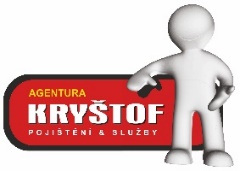 Jesenická 3071/1D787 01 ŠumperkOdvolání souhlasu se zpracováním osobních údajůVážení,v souladu s čl. 7 obecného nařízení o ochraně osobních údajů * odvolávám svůj souhlas se zpracování osobních údajů specifikovaných níže.Specifikace požadavku (zde prosím konkretizujte, jaký souhlas odvoláváte, při jaké činnosti či aktivitě jste souhlas udělil, období či datum udělené souhlasu, případně jakého zpracování osobních údajů se odvolání souhlasu týká):Pro námitku proti zpracování osobních údajů za účelem přímému marketingu využijte, či odvolání souhlasu se zpracováním osobních údajů pro účely ostatního marketingu, využijte prosím jednoduší formulář pojmenovaný Odvolání souhlasu / námitka proti zpracování osobních údajů pro účely marketingu.Při odvolání souhlasu se zpracováním údajů o zdravotním stavu a genetických údajů využijte prosím formulář pojmenovaný Odvolání souhlasu se zpracováním údajů o zdravotním stavu a genetických údajů.Kontaktní údaje (uvedená adresa bude použita pouze pro účely vyřízení této žádosti. V případě nevyplnění adresy pro zaslání odpovědi, použijeme adresu bydliště).Beru na vědomí, že odvoláním souhlasu není dotčena zákonnost zpracování osobních údajů do okamžiku odvolání. Současně není odvoláním souhlasu dotčena zákonnost zpracování těchto údajů na základě výjimky z důvodu nezbytnosti pro určení, výkon nebo obhajobu právních nárok.Děkuji za vyřízení mé žádosti:S pozdravemV………………………………….. dne ……………………         ………………………………….(uveďte podpis)°*Nařízení Evropského parlamentu a Rady EU 2016/679, ze dne 27. dubna 2016, o ochraně fyzických osob v souvislosti se zpracováním osobních údajů a o volném pohybu těchto údajů a o zrušení směrnice 95/46/ES.°Subjekt údajů stvrzuje svým podpisem, že byl srozuměn s tím, že v případe podání žádosti prostřednictvím pojišťovacího zprostředkovatele, se za datum podání považuje až datum doručení papírové žádosti společnosti.Povinné identifikační údaje:Jméno a příjmení:Adresa trvalého bydlištěRodné číslo:Datum narození (nebylo-li přiděleno Rodné číslo):IČO: (povinné, jste-li fyzická osoba podnikající):Číslo pojistné smlouvy (v případě, že jste byl klient):Adresa pro zaslání odpovědi:Kontaktní telefon: